?АРАР			        №  111                     РЕШЕНИЕ        01 июнь 2022 й.                                                           от 01 июня 2022  г.     Об отмене решения Совета сельского поселения Большеокинский сельсовет муниципального района Мечетлинский район Республики Башкортостан от 21 декабря 2015 года №24 «Об  утверждении  схемы размещения нестационарных торговых объектов на территории сельского поселения Большеокинский сельсовет муниципального района Мечетлинский район Республики Башкортостан»         Рассмотрев экспертное заключение государственного комитета Республики Башкортостан по делам юстиции экспертное заключение от 17 мая  2022 НГР RU 03085205201500009 на решение Совета сельского поселения Большеокинский сельсовет муниципального района Мечетлинский район Республики Башкортостан от 21 декабря 2015 года №24  « Об утверждении схемы размещения нестанционарных торговых обьектов на территории сльского поселения Большеокинский сельсовет  муниципального района Мечетлинский район Республики Башкортостан » и в целях приведения нормативно-правового акта в соответствии с действующим законодательством и Конституцией Российской Федерации, Федеральным законом от 6 октября 2003 года № 131- ФЗ «Об общих принципах организации местного самоуправления в Российской Федерации, Конституцией Республики Башкортостан, Законом Республики Башкортостан от 18 марта 2005 года № 162-з «О местном самоуправлении в Республике Башкортостан», Уставом сельского поселения Большеокинский сельсовет муниципального района Мечетлинский район Республики Башкортостан                                                                решил:1. Отменить решение Совета сельского поселения Большеокинский сельсовет муниципального района Мечетлинский район Республики Башкортостан от 21 декабря 2015 года №24  « Об утверждении схемы размещения нестанционарных торговых обьектов на территории сльского поселения Большеокинский сельсовет  муниципального района Мечетлинский район Республики Башкортостан »2. Настоящее решение вступает в силу с момента его подписания и подлежит официальному обнародованию в информационном стенде администрации сельского поселения Интернет сети https://www.boka-rb.ru/Глава сельского поселения                                                                    В.И.ШагибитдиновБАШ?ОРТОСТАН РЕСПУБЛИКА№ЫМ»СЕТЛЕ РАЙОНЫМУНИЦИПАЛЬ РАЙОНЫНЫ*ОЛЫ  АКА  АУЫЛ СОВЕТЫАУЫЛ  БИЛ»М»№Е СОВЕТЫ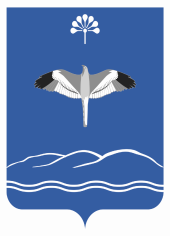 СОВЕТ СЕЛЬСКОГО ПОСЕЛЕНИЯБОЛЬШЕОКИНСКИЙ СЕЛЬСОВЕТМУНИЦИПАЛЬНОГО РАЙОНАМЕЧЕТЛИНСКИЙ РАЙОНРЕСПУБЛИКИ БАШКОРТОСТАН452554Олы Ака ауылы,Тыныслык урамы-45 Тел. 2-59-58452554,с.Большая Ока, ул. Мира 45Тел. 2-59-58